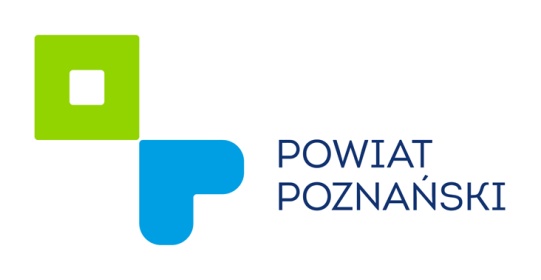 Ogłoszenie ZARZĄD POWIATU W POZNANIUna podstawie art. 15 ust. 2a i 2d ustawy z dnia 24 kwietnia 2003 r. o działalności pożytku publicznego i o wolontariacie (Dz.U. z 2019 r. poz. 688 ze zm.) oraz uchwały Zarządu Powiatu 
w Poznaniu Nr 838/2019 z dnia 26 listopada 2019 r. w sprawie ogłoszenia otwartego konkursu ofert na powierzenie realizacji zadania publicznego z zakresu administracji rządowej, polegającego na prowadzeniu ośrodka wsparcia dla osób z zaburzeniami psychicznymi -  środowiskowego domu samopomocy typu A i typu B na terenie powiatu poznańskiego w 2020 roku, ogłasza:NABÓR NA CZŁONKÓW KOMISJI KONKURSOWEJ opiniującej oferty złożone 
w otwartym konkursie ofert na powierzenie realizacji zadania publicznego polegającego na prowadzeniu ośrodka wsparcia dla osób z zaburzeniami psychicznymi  – środowiskowego domu samopomocy typu A i typu B Na terenie powiatu poznańskiego w 2020 rokuW skład Komisji Konkursowej wchodzą osoby wskazane przez organizacje pozarządowe 
i podmioty wymienione  w art. 3 ust. 3 ustawy z dnia 24 kwietnia 2003 r. o działalności pożytku publicznego i o wolontariacie (Dz.U. z 2019 r. poz. 688 ze zm.), z wyłączeniem osób wskazanych przez organizacje pozarządowe i podmioty biorące udział w konkursie, w którym Komisja ma opiniować. Członkowie Komisji powoływani są do opiniowania ofert złożonych w drodze Otwartego Konkursu OfertDo członków Komisji Konkursowej, biorących udział w opiniowaniu ofert, stosuje się przepisy ustawy z dnia 14 czerwca 1960 roku – Kodeks Postępowania Administracyjnego (Dz. U. z 2018 r., poz. 2096 ze zm.) dotyczące wyłączenia pracownika. Członkowie Komisji powoływani są na czas do zakończenia procedur związanych 
z rozpatrywaniem ofert złożonych w Konkursie ogłoszonym uchwałą Nr 838/2019 Zarządu powiatu w Poznaniu z dnia 26 listopada 2019 roku.Z tytułu pracy w Komisji jej członkowie nie otrzymują wynagrodzenia. Nie są też zwracane koszty przejazdów związanych z udziałem w Komisji Konkursowej.Członkowie Komisji Konkursowej nie mogą pozostawać wobec oferentów biorących udział 
w konkursie w takim stosunku prawnym lub faktycznym, który mógłby budzić uzasadnione wątpliwości co do ich bezstronności.Warunkiem udziału w naborze na członków Komisji Konkursowej jest  złożenie wypełnionego Zgłoszenia Kandydatury na Członka Komisji Konkursowej, którego wzór stanowi załącznik do niniejszego ogłoszenia. Zgłoszenia można składać w nieprzekraczalnym terminie do dnia 
5 grudnia 2019 r. do godz. 15.00 (decyduje data wpływu do urzędu) drogą pocztową lub osobiście w Kancelarii Powiatowego Centrum Pomocy Rodzinie w Poznaniu, ul. Słowackiego 8, pok. 122. Zgłoszenie należy złożyć w zamkniętej kopercie z dopiskiem: „Zgłoszenie kandydata do Komisji Konkursowej – Środowiskowy Dom Samopomocy w 2020 r.”O terminie i miejscu obrad Komisji Konkursowej członkowie zostaną poinformowani telefonicznie.Załącznik do ogłoszeniaZgłoszenie Kandydatury na Członka Komisji Konkursowejopiniującej oferty złożone w otwartym konkursie ofert na prowadzenie ośrodka wsparcia dla osób z zaburzeniami psychicznymi - środowiskowego domu samopomocy typu A i typu B na terenie powiatu poznańskiego w 2020 rokuDane dotyczące kandydata na członka komisjiDane dotyczące kandydata na członka komisji1. Imię i nazwisko kandydata2. Adres do korespondencji3. Telefon kontaktowy4. Adres e-mailOświadczam, że:Wyrażam zgodę na zgłoszenie mnie do udziału w Komisji Konkursowej.Wyrażam zgodę na przetwarzanie moich danych osobowych, w tym publikację mojego imienia 
i nazwiska oraz miejscowości zamieszkania, zgodnie z art. 4 ust 2 Rozporządzenia Parlamentu Europejskiego i Rady (UE) nr 2016/679 z dnia 27 kwietnia 2016 r. w sprawie ochrony osób fizycznych w związku z przetwarzaniem danych osobowych i w sprawie swobodnego przepływu takich danych oraz uchylenia dyrektywy 95/46/WE (ogólne rozporządzenie o ochronie danych) (Dz. U. UE L 119 
z 4.05,2016 r.), zwanym dalej RODO, w związku ze zgłoszeniem mojej kandydatury na Członka Komisji Konkursowej.Dane osobowe, których administratorem jest Starosta Poznański, przetwarzane są zgodnie z art. 5 RODO.Oświadczam, że:Wyrażam zgodę na zgłoszenie mnie do udziału w Komisji Konkursowej.Wyrażam zgodę na przetwarzanie moich danych osobowych, w tym publikację mojego imienia 
i nazwiska oraz miejscowości zamieszkania, zgodnie z art. 4 ust 2 Rozporządzenia Parlamentu Europejskiego i Rady (UE) nr 2016/679 z dnia 27 kwietnia 2016 r. w sprawie ochrony osób fizycznych w związku z przetwarzaniem danych osobowych i w sprawie swobodnego przepływu takich danych oraz uchylenia dyrektywy 95/46/WE (ogólne rozporządzenie o ochronie danych) (Dz. U. UE L 119 
z 4.05,2016 r.), zwanym dalej RODO, w związku ze zgłoszeniem mojej kandydatury na Członka Komisji Konkursowej.Dane osobowe, których administratorem jest Starosta Poznański, przetwarzane są zgodnie z art. 5 RODO.……………………………………	…………………………………………………miejscowość i data	czytelny podpis kandydata……………………………………	…………………………………………………miejscowość i data	czytelny podpis kandydataDane organizacji pozarządowej lub podmiotu zgłaszających kandydataDane organizacji pozarządowej lub podmiotu zgłaszających kandydataDane organizacji pozarządowej lub podmiotu zgłaszających kandydata1.Nazwa organizacji pozarządowej/podmiotu2. Forma prawna 3.Numer w Krajowym Rejestrze Sądowym lub innej ewidencji4.Adres siedziby organizacji pozarządowej/podmiotu5.Numer telefonu, adres e-mail6.Uzasadnienie wyboru kandydata	….……………………………………………                                                                                                                                           (czytelny podpis osoby/podpisy        	 osób  upoważnionych do   …………………………..	………………………………	 składania oświadczeń woli(miejscowość, data)	(pieczęć organizacji)	w imieniu organizacji 	                                                                                                                         pozarządowej lub podmiotu)	….……………………………………………                                                                                                                                           (czytelny podpis osoby/podpisy        	 osób  upoważnionych do   …………………………..	………………………………	 składania oświadczeń woli(miejscowość, data)	(pieczęć organizacji)	w imieniu organizacji 	                                                                                                                         pozarządowej lub podmiotu)	….……………………………………………                                                                                                                                           (czytelny podpis osoby/podpisy        	 osób  upoważnionych do   …………………………..	………………………………	 składania oświadczeń woli(miejscowość, data)	(pieczęć organizacji)	w imieniu organizacji 	                                                                                                                         pozarządowej lub podmiotu)